Phrase IllustrationsBy Ben PerrineEverything except the cat was there. 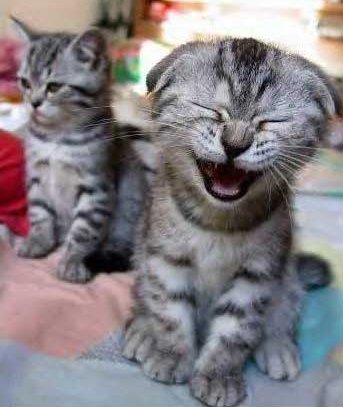 There was a huge dog in the attic!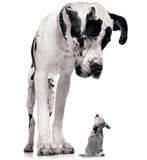 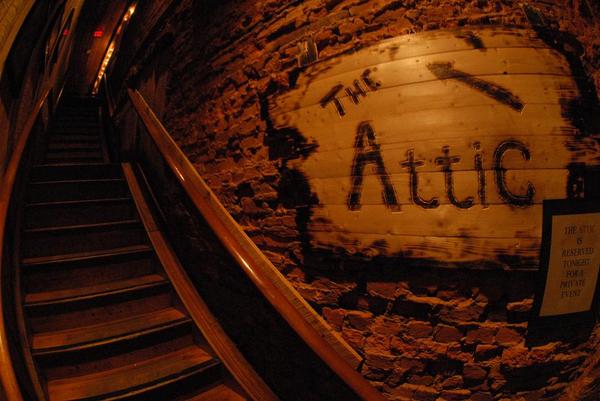 